   Smer: Finansijski tehničar   II godina   PITANJA: 1. Pojam, predmet I zadatak izučavanja ekonomske geografije2. Osnovne karakteristike I strukture bogatstva društva3. Reljef3. Vode na zemlji I našoj pklaneti4. Produktivno zemljište, biljni I životinski svet5. Osnovne strukture stanovništva sveta6. Naselja I proces urbanizacije u svetu I našoj zemlji7. Značaj privrede I podela ljudskih delatnosi8. Uslovi za razvoj I tipovi poljoprivrede9. Razvoj, podela I značaj industrije10. Energetike I njen značaj11. Sirovine I njihov značaj12. Uslovi I faktori razvoja saobraćaja13. Saobraćaj srbije14. Unutrašnja I spoljna trgovina naše zemlje15. Osnovne karakteristike turizma u našoj zemlji16. Mesto I uloga srbije u sistemu svetske privrede17. Ekonomsko-geografska rejonizcija18. Stočarstvo I ribolov u svetu19. Stočarstvo, lov I ribolov20. Naučno tehnološki razvoj kao faktor privređivanja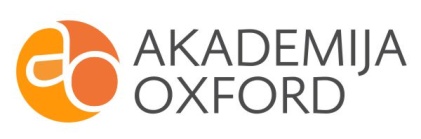 